Year 3 Football Tournament 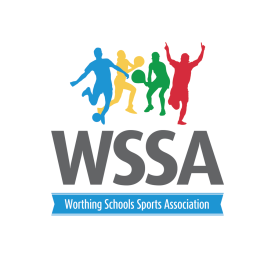 Tuesday 2nd April March 2019  3.30pm at Orchards Junior School Rules1. Schools to be informed by 2.00pm if tournament is cancelled due to inclement weather.2. Games will be played on grass. Shin pads MUST be worn. Studded boots are optional. 3.    Schools have been divided into 4 pools each with a different colour. The winners and runners up of each pool will progress through to the CUP finalAll games are 7 min (ONE WAY) (please ensure your team are ready to play)4. There will be a bell to signal the beginning of each game 5. Teams shall consist of 6 players per side and 8 in a squad. Girls may play. There are no restrictions on the number of substitutions allowed during the game, although the referee must be informed about any changes being made. There will be rolling substitutions.6. The off-side rule does not apply.7. Teams are awarded 5 points for a win, 2 for a draw and 1 for a loss.8. Team managers are responsible for the behaviour of pupils and parents on the side-line.9. Please can staff be prepared to referee if required. Thank you.TimingsRed Pool (pitch 1 )Bramber*West Park TAB B Chesswood ABlack Pool (Pitch 2)Broadwater*Orchards ADurringtonDownsbrook Green Pool (Pitch3)TAB*Durrington B English MartyrsChesswood BBlue Pool (Pitch4) Vale *GoringOrchards BWhytemead3.30pm 1v21v21v21v23.40pm 3v43v43v43v43.50pm 1v31v31v31v34.00pm2v42v42v42v44.10pm1v41v41v41v44.20pm2v32v32v32v3Year 2/3 Cup 4.30pmWinner red  v runner up black Runner Up  V Winner (back)Winner greenV runner up blueWinner Blue V Runner Up Green4.40 pm Semi- finals Cup Winner pitch 1 v winner pitch 3 Semi- finals Cup Winner pitch 2 v winner pitch 44.50pm Finals 5.00pm Presentations 